IRENE OHGeorge Washington University2106 G Street, NWWashington, DC 20037202.525.8088ireneoh@gwu.eduACADEMIC POSITIONS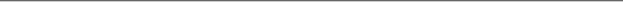 George Washington University, Washington, DC2020-present	Chair, Department of Religion & Peace Studies2011-present	Associate Professor, Department of Religion2009-2019	Director, Peace Studies Program2009-2011	Assistant Professor, Department of ReligionUniversity of Miami, Coral Gables, FL2004-2009	Assistant Professor, Department of Religious StudiesEDUCATION2004		PhD, Religious Studies. Program in Theology, Ethics, and Culture. Presidential Scholar. 	University of Virginia, Charlottesville, VA  1999		MA, Divinity. University of Chicago, Chicago, IL1995	BA with High Honors (External Examination Program), Religion		Minors: German and Philosophy. Swarthmore College, Swarthmore, PAPUBLICATIONSBooks2023		What is Religious Ethics? An Introduction (London: Routledge)2007		The Rights of God: Islam, Human Rights, and Comparative Ethics (Washington, DC: Georgetown University Press)Book Discussion, Journal of Religious Ethics 38.3 (September 2010), with commentaries from Scott Davis, Sohail Hashmi, and David HollenbachNominated: 2008 American Academy of Religion Book Award for Excellence2008 Middle East Studies Association Albert Hourani Book Award Invited ArticlesForthcoming	“Gender and the Comparative Method,” Syndicate Symposium: Faraz Sheikh, Forging Ideal Muslim Subjects (https://syndicate.network/)2023	With Diana Fritz Cates, “Teaching Religion and Upholding Academic Freedom,” Journal of Religious Ethics 51.2 (May): 343-44, https://doi.org/10.1111/jore.124312020	“Reflections on the Field: COVID-19 and Religious Ethics,” Journal of Religious Ethics 48.3 (September): 374-752020	“Decolonialism and the Future of Comparative Religious Ethics,” Contending Modernities  (https://contendingmodernities.nd.edu) (May)2019	“The Religious Situation 1968/2018: The Abortion Debate,” Religion of Religion and American Culture 29.2 (Summer), 2-82017	“The Asian American Urban Vote: Why Geography Trumped Race and Religion,” Faith and Resistance in the Age of Trump, ed. Miguel De La Torre (Maryknoll, NY: Orbis Books), 191-992016	“Theoretical Constructions of Muslim Motherhood,” Muslim Mothering: Local and Global Histories, Theories, and Practices, eds. M. Aziza Pappano and Dana M. Olwan (Ontario: Demeter Press), 283-942015	“Education and Labor,” Asian American Christian Ethics: Voices, Methods, Issues, eds. Grace Kao and Ilsup Ahn (Waco, TX: Baylor University Press), 225-432015	“Marriage and the Moral Traditions of Others: Teaching Religious Ethics and World Religions,” American Academy of Religion, Religious Studies News: Spotlight on Teaching (http://rsn.aarweb.org/node/318) (October 28)2012	“Engendering Martyrs: Muslim Mothers and Martyrdom,” Religious Ethics in a Time of Globalism: Shaping a Third Wave of Comparative Analysis, eds. Elizabeth Bucar and Aaron Stalnaker (New York: Palgrave Macmillan), 65-792010	“A Response to David Hollenbach and Sohail H. Hashmi,” Journal of Religious Ethics 38.3 (September), 594-972010	 “Negotiating Feminist and Gender Studies: Roundtable Response,” Journal of the Feminist Study of Religion 26.1 (Spring), 139-422007	“Response to ‘Cultivating a Liberal Islamic Ethos, Building an Islamic Civil Society’” Journal of the Society of Christian Ethics 27.1 (Spring/Summer), 26-292005	“Le Comité des philosophes de l’UNESCO (1947-1948): À la recherché des fondements des droits de l’homme,” 60 ans d’histoire de l’UNESCO: Actes du colloque international, Paris, 16-18 novembre 2005 (Paris, France: UNESCO, 2007), 139-42Peer-Reviewed Articles and Essays2013	“Muslim Governance and the Duty to Protect,” Journal of Religious Ethics 41.1 (March), 15-192011	“Islamic Voices and the Reconsideration of Human Rights,” Journal of Church and State 53.3 (Summer), 376-4002010	“Motherhood in Christianity and Islam: Critiques, Realities, Possibilities,” Journal of Religious Ethics 38.4 (December), 638-532010	“Sexing Comparative Ethics: Bringing Forth Feminist and Gendered Perspectives,” with Elizabeth Bucar and Grace Kao, Journal of Religious Ethics 38.4 (December), 654-592009	“The Performativity of Motherhood: Embodying Theology and Political Agency,” Journal of the Society of Christian Ethics 29.2 (Fall/Winter), 3-172008		“Approaching Islam: Comparative Ethics Through Human Rights,”Journal of Religious Ethics 36.3 (September), 405-23Dictionary/Encyclopedia Articles2022	“Peacekeeping,” Encyclopedia of Religious Ethics Vol. 3, ed. William Schweiker (Wiley-Blackwell), 1321-27, https://doi.org/10.1002/9781118499528.ch1492011	“Islamic Conceptions of Human Rights,” Handbook of Human Rights, ed. Thomas Cushman (New York: Routledge), 255-2652009	“Justice,” Berkshire Encyclopedia of Sustainability: The Spirit of Sustainability, ed. Willis Jenkins (Great Barrington, MA: Berkshire), 258-612009	“Religious Fundamentalism,” Palgrave Macmillan Dictionary of Transnational History, ed. Akira Iriye and Pierre-Yves Saunier (London: Palgrave Macmillan), 899-901Book Reviews2023	Medicine and Shariah: A Dialogue in Islamic Bioethics. Edited by Aasim I. Padela (University of Notre Dame Press, 2021),” Journal of the American Academy of Religion 90.3 https://doi.org/10.1093/jaarel/lfad016 (July 14)2017	The Oxford Handbook of Religion, Conflict, and Peacebuilding, eds. Atalia Omer, Scott Appleby, and David Little (Oxford University Press, 2015) Religious Studies Review 43.4 (December), 337-382010	“On Democracy, Violence, and the Promise of Islam: Review of Arguing the Just War in Islam, by John Kelsay (Harvard University Press, 2007),” Journal of Church and State 53.1 (January), 50-58PRESENTATIONS & WORKSHOPS11/2022	“Women in Publishing,” American Academy of Religion Annual Meeting, Denver, CO9/2022	“Religion, Biomedical Ethics, and CRISPR,” GARNET (Global Affairs and Religion Network) University Seminar, GW 11/2021	“Sumner B. Twiss’s Contributions to the Comparative Study of Religious Ethics,” American Academy of Religion Annual Meeting, Virtual12/2020	“Book Discussion, Robert P. Jones, White Too Long: The Legacy of White Supremacy in American Christianity,” Religion and International Affairs Faculty Working Group, GW1/2020	Panel, “Martin Nguyen, Modern Muslim Theology,” Society for the Study of Muslim Ethics Annual Meeting, Washington, DC2/2018	Graduate Student Workshop, “Religion and Human Rights,” Claremont School of Theology (via videoconference), Claremont, CA9/2017	Graduate Student Workshop in Religion, Politics, and Culture, “The Sacrificial Mother: Maternal Health and Religion,” Georgetown University, Department of Theology, Washington, DC1/2017	“Asian American Voters and the 2016 Presidential Election,” What Just Happened? Making Ethical Sense of the 2016 Election, Society of Christian Ethics Annual Meeting, New Orleans, LA11/2015	Response to Panel, “The Ethics of Social Difference, Global Interdependence, and Forced Migration,” American Academy of Religion Annual Meeting, Atlanta, GA1/2015	Panel, “Grant Writing for the Study of Muslim Ethics,” Society for the Study of Muslim Ethics Annual Meeting, Chicago, IL1/2014	Response to Bonna Devora Haberman, “Toward CEDAW without Reservations—Beyond the Wall of Jewish Orthodoxy” and Shraga Bar-On, “A Woman’s Voice: Pleasure or Sin?” Society of Jewish Ethics Annual Meeting, Seattle, WA3/2012	Invited Lecture, “Islam and the Environment,” University of Virginia, Charlottesville, VA1/2012	“An Islamic Ethic of Eating: Balancing Food Choice, Piety, and Sustainability,” Society for the Study of Muslim Ethics Annual Meeting, Washington, DC1/2012	Response to James Turner Johnson, “Journal of Religious Ethics Celebration:  Honoring Barney Twiss and John Kelsay for a Decade of Leadership,” Society of Christian Ethics Annual Meeting, Washington, DC11/2011	Response to Panel, “The Self and the Other in Comparative Religious Ethics,” American Academy of Religion Annual Meeting, San Francisco, CA1/2011	“Asian American Representations in Christian Literature: The Deadly Viper Controversy: A Response,” Society of Christian Ethics Annual Meeting, New Orleans, LA 11/2010	“Halal: Food, Gender, and Ethical Reflection in Modern Muslim Communities,” American Academy of Religion Annual Meeting, Atlanta, GA 3/2010	“Engendering Martyrs: Muslim Mothers and Martyrdom,” Invited Workshop Participant, Center for the Study of World Religions, Harvard Divinity School 11/2009	“Sources of Maternal Moral Authority,” American Academy of Religion Annual Meeting, Montreal, Canada9/2009	“Civil Society,” Invited Seminar Participant, European University Institute, Florence, Italy5/2009	“Moral Worlds and Religious Subjectivities,” Invited Response to Saba Mahmood, Center for the Study of World Religions, Harvard Divinity School	1/2009	“The Politics of Motherhood: Maternal Ethics and Political Identity,” Society of Christian Ethics Annual Meeting, Chicago, IL1/2009	“The Women’s Caucus in 50 Years” Women’s Caucus, Society of Christian Ethics Annual Meeting, Chicago, IL1/2009	“Response to Panel on The Rights of God,” Comparative Religious Ethics Interest Group, Society of Christian Ethics Annual Meeting, Chicago, IL11/2008	“A Critical Assessment of John Kelsay’s Arguing the Just War in Islam,” American Academy of Religion Annual Meeting, Chicago, IL11/2007	“Mothers’ Movements: Motherhood, Religion, and Activism,” American Academy of Religion Annual Meeting, San Diego, CA1/2007	“Sex, Gender, and the Comparative Enterprise,” Comparative Religious Ethics Interest Group, Society of Christian Ethics Annual Meeting, Dallas, TX1/2006	“Contamination: Do Muslim Civil Societies Need Western Philosophy?” Response to Plenary, Jewish-Christian-Islamic Ethics Working Group, Society of Christian Ethics Annual Meeting, Phoenix, AZ11/2005	“Universalism and Diversity in the Universal Declaration of Human Rights,” UNESCO History Symposium, Paris4/2005	“Islamic National Identities and the Creation of the Universal Declaration of Human Rights,” American Council for the Study of Islamic Societies1/2005	“Tariq Ramadan on Islam in the West,” Jewish-Christian-Islamic Ethics Working Group, Society of Christian Ethics, Miami, FL11/2003	 “Individuality Amidst Universality: Islamic Views on Democracy,”American Academy of Religion Annual Meeting, Atlanta, GA4/2003	“Teaching in Teams,” Teaching Resource Center, University of Virginia2/2003		“Mission and Violence,” Religious Studies Department,University of Virginia11/2002	“Sin Boldly! Visions of the Moral Life,” Swarthmore College10/2002 	“Introduction to Islam,” University of Virginia Medical School4/2001		“Interpreting Jihad,” Student Ethics Conference, University of Chicago4/2000	“Islam: A Foundation for Reproductive Rights?” Student Ethics Conference, University of Chicago4/1999 		“History, Humility…Christianity?” Student Ethics Conference, University of Chicago3/1998 	“Reinhold Niebuhr: Religion, Ethics, and Politics in a Changing World,”American Academy of Religion Midwest Region Annual Meeting, Chicago, ILGRANTS AND HONORS2021-	University Seminar Grant, “GARNET: Global Affairs and Religion Network” with Rollie Lal (2021-2022:  $3,625, renewed 2022-2023: $4,000), George Washington University2015	National Endowment for the Humanities, “Summer Institute for College and University Faculty: American Muslims: History, Culture, and Politics” ($188,311)2011-2012	Online Learning Initiative Grant, George Washington University ($5,000)2010		UFF/Dilthey Summer Grant, George Washington University ($8,412)2008		Max Orovitz Summer Grant, University of Miami ($10,000)2006	Max Orovitz Summer Grant, University of Miami ($10,000)2005	“Islam and the Reconsideration of Universal Human Rights,” Irmgard Coninx Foundation-Humboldt Universität International Juried Essay Competition Winner2005		International Travel Grant, University of Miami2005	Max Orovitz Summer Grant, University of Miami ($10,000)2004	Summer Scholar, Erasmus Institute: “Ethics and International Relations”2003-2004	Doctoral Fellow, Center on Religion and Democracy, University of Virginia2003		Robert J. Huskey Travel Fellowship for American Academy of Religion, University of Virginia1999-2002	President’s Fellowship, University of Virginia 2001-2002	DuPont Fellowship, University of Virginia2001		Fulbright-Hayes Fellowship for Arabic study, Yarmouk University, Jordan 2001		Dean’s Travel Grant for travel to Jordan and Syria, University of Virginia 2001		Seven Society Teaching Award, Nomination, University of Virginia Divinity School Fellowship, University of ChicagoTEACHING EXPERIENCEGeorge Washington University2009-present	Courses TaughtChristian Ethics and Modern SocietyCurrent Issues in Bioethics						Ethics and the World ReligionsEthics in Literature and FilmIntroduction to Peace Studies and Conflict ResolutionIntroduction to World Religions	Peace Studies Capstone ProjectReligion Senior Capstone ProjectReligions Wage Peace (online)Islam (online)2013		Academic Director, Fulbright Cypriot Summer High School Program2009-2010	Senior Theses DirectedAlyssa Vincent-Hill (Columbian College), “The Persisting Primacy of the Umma: A Comparative Study of Religious Frameworks and Community Autonomy in Kenya and Oman”—Honors Sana Idrees (CCAS, 7-year Medical School program), “Human Organ Donation and Transplantation: An Islamic Jurisprudential Perspective”—HonorsHelena Bala (Elliot School of International Affairs), “Human Trafficking in Albania”—HonorsUniversity of Miami2004-2009	Assistant Professor, Religious StudiesBiomedical Ethics			Introduction to Islam			Introduction to Religion		Majors and Minors SeminarReligion and American PoliticsReligion and GlobalizationReligion and Moral ChoicesSex, Gender, and EthicsPROFESSIONIAL & SERVICE ACTIVITIESExternal7/2021-present	Co-editor (with Diana Fritz-Cates, University of Iowa), Journal of Religious Ethics9/2023-present	Reviewer, American Council of Learned Societies Fellowship Program1/2023	Convenor, “Religion and Reproductive Ethics: Envisioning a New Dialogue,” Society of Christian Ethics Annual Meeting, 20234/2021	Doctoral Dissertation Examiner, Shafieka Moos, Muslim Women’s Experiences of Motherhood: A South African Perspective, University of Cape Town, South Africa2/2019	Guest speaker, “Religious Studies Project: Discourse,” (podcast)Newseum, Washington, DC   2018-2021		Steering Committing, Human Rights and Religion Group, American Academy of Religion2012-2020		Board of Editors, Journal of Religious Ethics2011-2020	Steering Committee, Comparative Religious Ethics Group, American Academy of Religion5/2019	Juror, Whiting Public Engagement Foundation, American Academy of Religion 1/2019	Convener, “Maternal Experience as Resource and Challenge to Religious Ethics,” Society of Christian Ethics/Society of Jewish Ethics Annual Meetings11/2016	Convener, “Reconciling Sovereignty and Relationality in Contemporary Moral Traditions, American Academy of Religion Annual Meeting2014-2016	Board of Directors, Society for the Study of Muslim Ethics2012-2014	Vice President, Society for the Study of Muslim Ethics2008-2011	Steering Committee Chair, Comparative Religious Ethics Group,	American Academy of Religion2012-2013	Appointed Committee Member, Lifetime Achievement Award, Society of Christian Ethics5/2011	Panelist, 2011 Hours Against Hate (US State Department), Washington, DC10/2010-3/2011	Senior Project Faculty Mentor, School Without Walls2009-2012	Founding Member, Membership Committee Chair, Secretary/Treasurer, Society for the Study of Muslim Ethics2008-2012		Board of Directors, Society of Christian Ethics3/2010	Representative, Society of Christian Ethics, National Humanities Alliance1/2010	Faculty Advisor, Student Caucus, Society of Christian Ethics Annual Meeting1/2010	Convener, “Plenary: A Typology of Christian Ethics: A Brief Conversation between Chinese and American Christians,” Society of Christian Ethics Annual Meeting1/2010	Convener, “Teaching Muslim Ethics in American Higher Education,” Society for the Study of Muslim Ethics Annual Meeting2007-2009	International Speakers Fund Committee, Society of Christian Ethics2005-2009	Board of Directors, American Council for the Study of Islamic Societies4/2007			Advisor, Miramar High School, Miami, FL, “Forum on Islam”1/2006	Radio Interviewee “Islamic Studies,” NPR “Day to Day” and “Weekend Edition”10/2004		Televised Panelist, “Campaign Ethics,” WPBT/PBS Viewpoint10/2004		Televised Interviewee, “Catholic Voters,” NBC 6 South FloridaUniversityGeorge Washington University3/2022-present	Member, Diversity, Equity, and Inclusion Council, CCAS Office of the Dean11/2020-present	Co-Chair (with Rollie Lal), GARNET: Global Affairs and Religion Network (Religion and International Affairs Faculty Working Group)3/2022-8/2023		Member, Diversity Program Review Team, Office of the Provost4/2023	Convenor, “AI and the Humanities” Symposium3/2022	Invited Speaker, “Editorial Writing about Religion,” Editorial and Persuasive Writing Class, Prof. Michael McGough, School of Media and Public Affairs8/2017-5/2019	Undergraduate Studies Committee, Columbian College4/2016-6/2017	Advisory Board, Loeb Institute for Religious Freedom3/2012-3/2013	MA Islamic Studies Exploratory Committee Member8/2011-5/2012	Faculty Advisor, Interfaith Staff, Faculty and Community Partner Executive Board8/2010	Panelist, “New Faculty Orientation: Surviving the First Year” 6/2010	Orientation Speaker, “Religion, Government, and Law” 2/2010-3/2010	General Curriculum Review, Humanities Committee University of MiamiFaculty Advisor, Asian American Students Association4/2005			Panelist, “Careers for Asian Americans”2/2005			Panelist, “Samuel Huntington and the Clash of Civilizations” 10/2004		Panelist, “Religion and Politics”DepartmentalGeorge Washington University9/2011-5/2012	Tenure Committee Member, Religion6/2010	Department Representative, First Year OrientationUniversity of Miami6/2008-6/2009		Faculty Senate (Alternate), Religious Studies Curriculum Committee, Religious Studies 2/2005			Department Representative, Majors and Minors FairPeer Review for Academic Journals2005-present	Journal of the American Academy of Religion, Journal of Religious Ethics, Journal of the Society of Christian EthicsLANGUAGESArabic (Modern Standard, reading proficiency)French (reading proficiency)German (reading, speaking proficiency)  